CURRICULAM VITAEMARIKANNAN.M  CAREER OBJECTIVETo give my best in my professional pursuit for overall benefit and growth of the company that I serve by facing the challenges. I will show my caliber and gain some experience..EDUCATIONAL QUALIFICATIONPERSONAL SKILLSHaving a knowledge in designing the aircraft and mechanical components under several conditionsCreative thinking, Comprehensive problem solving abilities, Good communication skills, hard worker, Good Time management, friendly natureMAJOR PROJECTS EXECUTED IN COLLEGERepresented as Department Association Secretary  . Represented as Overall Coordinator in National level technical Symposium ‘TECHBASH’ Represented as School Pupil Leader in 12th standard. Member of Anti-Ragging Committee at college level . UNDERGONE TRAININGSTwo Week Training at “L&T electrical & automation sector “(2014),coimbatore Two Weeks Training at “Ambal Auto” (2012),Coimbatore .PERSONAL PROFILEDECLARATIONJob Seeker First Name / CV No: 1799550Click to send CV No & get contact details of candidate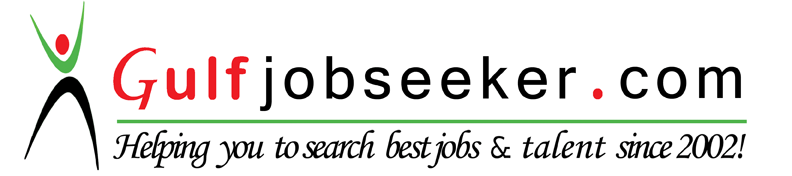 B.E in AeronauticalSri shakthi institute ofEngineeringengineering and2011-201561.7%technology,2011-201561.7%technology,CoimbatoreHSCKongu Vellalar Matric.Higher Secondary2010-201170.09%School, Karur2010-201170.09%School, KarurSSLCKongu Vellalar Matric.Higher Secondary2008-200971.50%School, Karur2008-200971.50%School, KarurPROJECT NAME: AIRCRAFT DESIGN PROJRCT ‘OPTIMUS-27’DESCRIPTION: THE DESIGNING OF THE AIRCRAFT USING FLIGHTEQUATIONS AND FORMULAE..PROJECT NAME:” CFD ANALYSIS OF MINI GAS TURBINE COMBUSTIONCHAMBER”DESCRIPTION: THE DESIGNING OF THE COMBUSTION CHAMBER TOOBTAIN THRUST OUTPUT OF 30 Kgs WITH LESSFLAME OUTCOMPUTER SKILLS Languages:  Basic knowledge in C Software: MS Office Suite,  AutoCAD , Catia v5 r20 ,GD&T Operating Systems: Windows 7//XP/8/8.1ACHIEVEMENTSSex-MaleDate of Birth-  27-08-1993-  27-08-1993Marital Status-SingleNationality-IndianLanguages known-English, Tamil,Hobbies-  Reading Books, listening music-  Reading Books, listening music